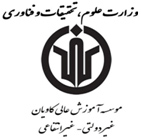 موسسه آموزش عالی کاویانفرم شماره یازده - تعهد اساتيد در قبال نتايج حاصل از پايان‌نامه كارشناسي‌ارشدنام و نام خانوادگی استاد راهنما:نام و نام خانوادگی استاد راهنما:نام و نام خانوادگی استاد راهنما:تاریخ و امضاء:تاریخ و امضاء:نام و نام خانوادگی استاد مشاور:نام و نام خانوادگی استاد مشاور:نام و نام خانوادگی استاد مشاور:تاریخ و امضاء:تاریخ و امضاء: